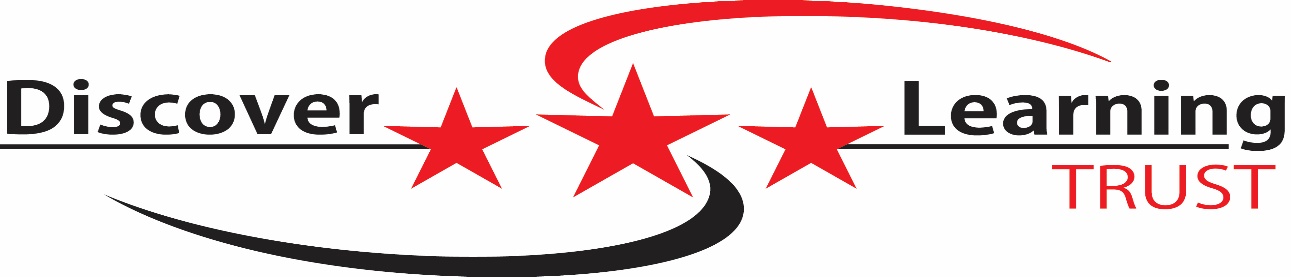 PERSON SPECIFICATIONJob Title:   Finance & Accounts Officer    	Grade: H (Pt 23-25)Please note appointment to the post is subject to Criminal Records Bureau (CRB) checkSkills/KnowledgeEssentialDesirableAssessment1. Knowledge of SAGE Financial Management System.Interview/ Application Form2. Knowledge of accounting practices and procedures.Interview/ Application Form3. Knowledge of salary and payroll systems.Interview/ Application Form4. Good numeracy, literacy and ICT skills.Interview/ Application Form5. Ability to work to a high standard of accuracy.Interview/ Application FormExperience / QualificationsExperience / QualificationsExperience / QualificationsExperience / Qualifications6. 5 GCSEs incl. Maths & English (Grades A to C)Interview/ Application Form7. Actively studying an accountancy qualification or able to demonstrate a good working knowledge from previous experience.Interview/ Application Form8. Previous experience of working with SAGE financial accounting systems.Interview/ Application Form9. Previous experience of working in an educational environment.Interview/ Application Form10. Ability to take ownership of tasks and work on own initiative.Interview/ Application Form11. Knowledge and experience of Microsoft packages.Interview/ Application FormWork Related CircumstancesWork Related CircumstancesWork Related CircumstancesWork Related CircumstancesAble to adopt flexible working practices and work as part of a team.Interview/Application Form